Мониторинг объекта ( ОН – Суртаева Людмила Геннадьевна): с.Чернышевка (СДК с. Чернышевка)11 августа 2021Капитальный ремонт СДК с. Чернышевка. Идут работы по выравниванию стен, сделан большой объем работы. Проводятся подготовительные работы по ремонту пола.Работы идут согласно плану-графику.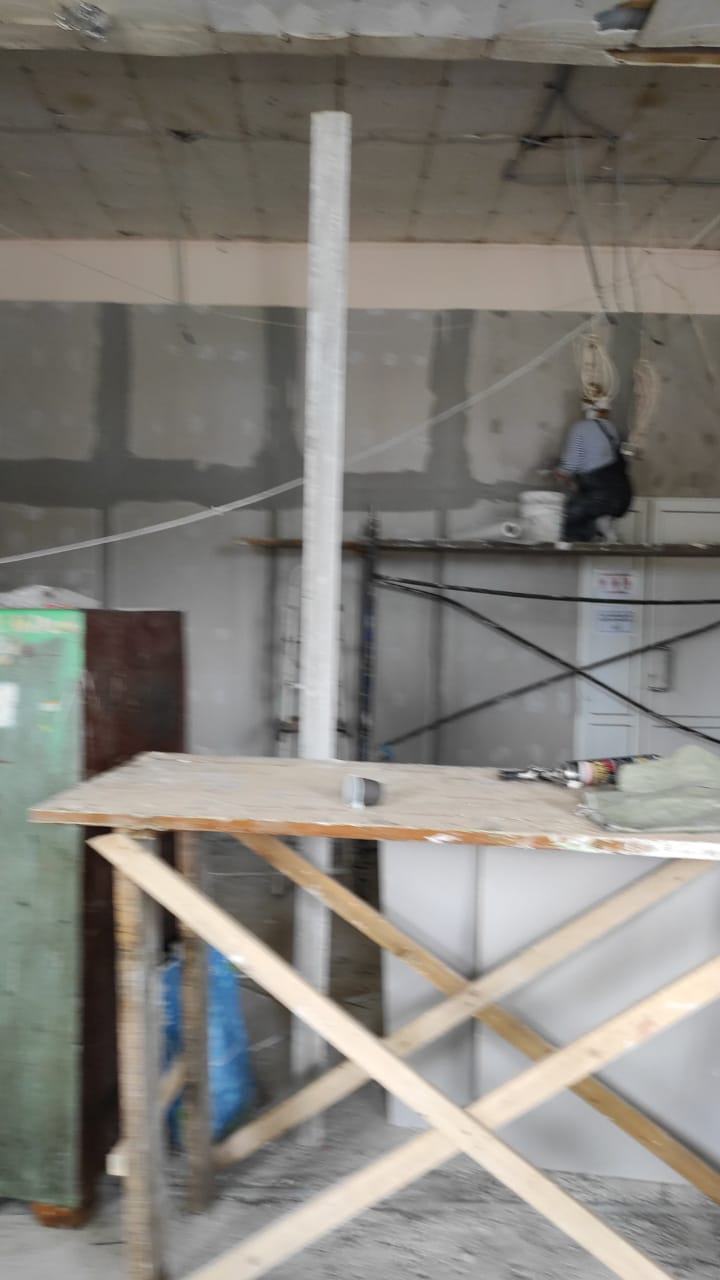 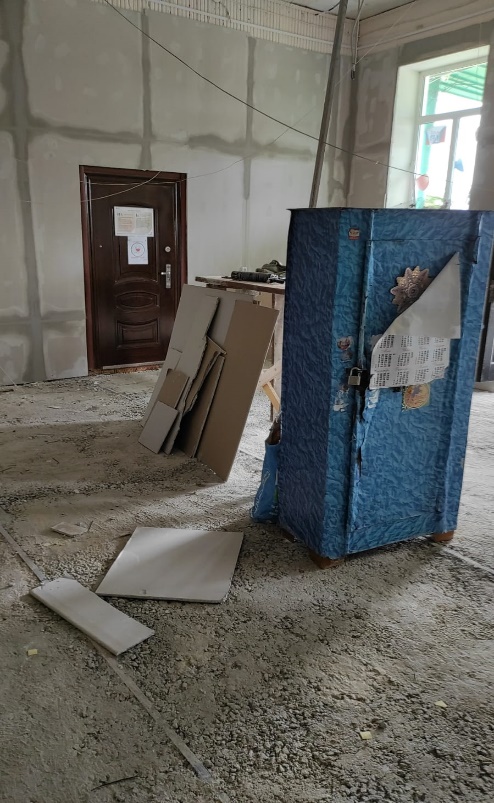 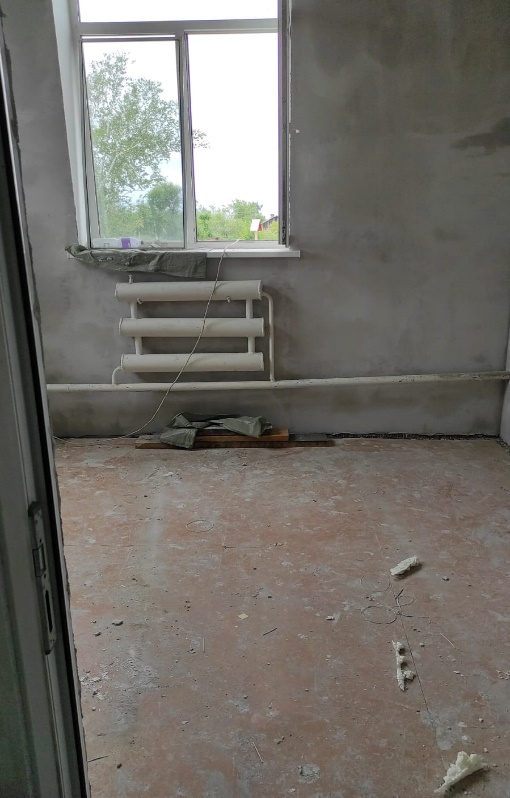 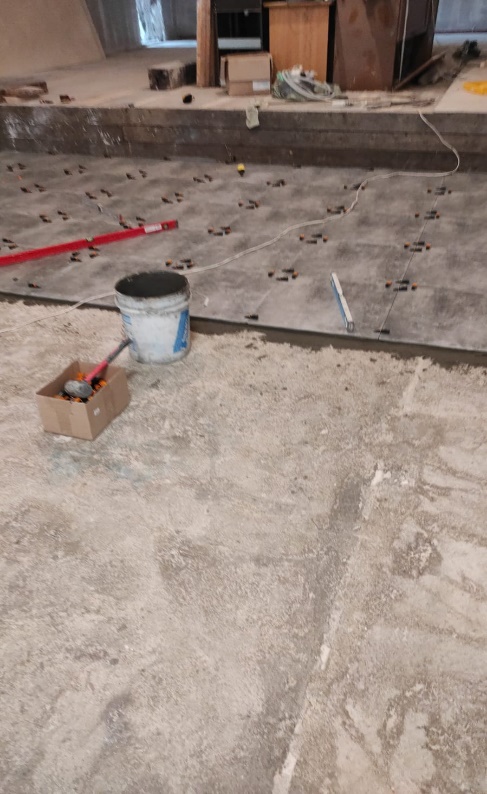 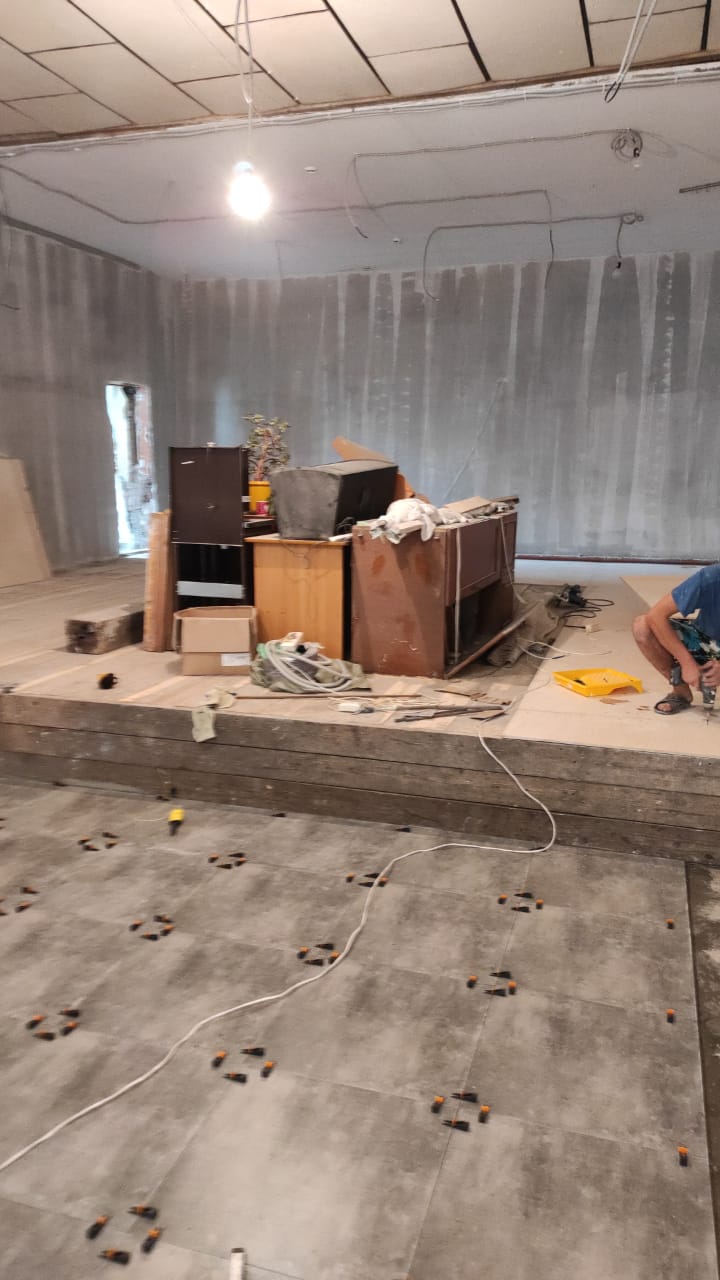 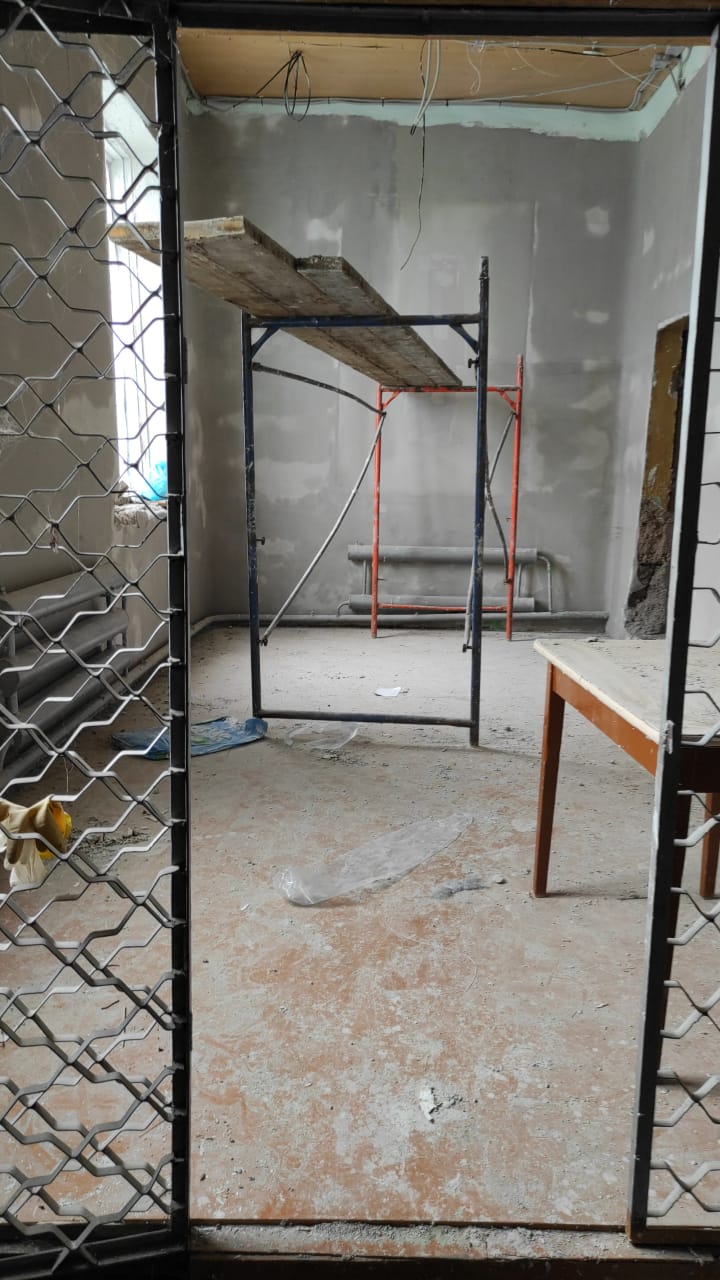 